OA. 13, 18, 23, 25.Conocer combinación Qu, para Que y Qui.Escucha su sonido y repite cuando la profesora te lo pida.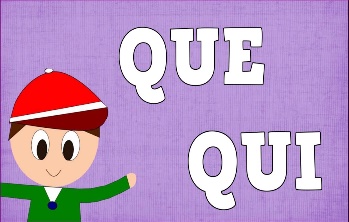 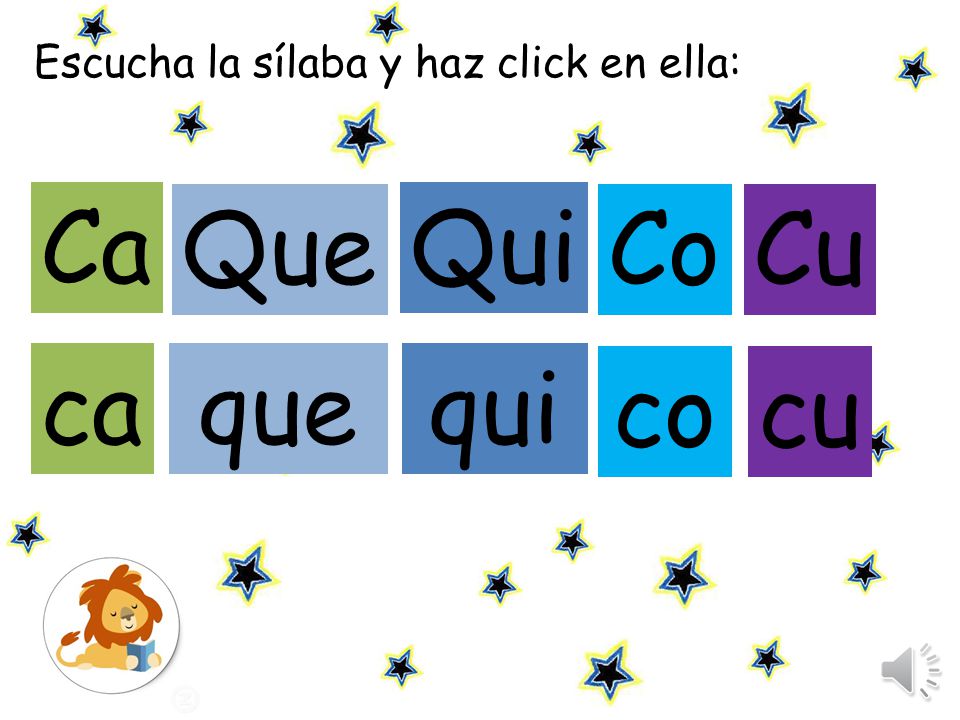 Actividad. Completa con la sílaba que corresponda en cada caso, sin olvidar leer la palabra completa al finalizar.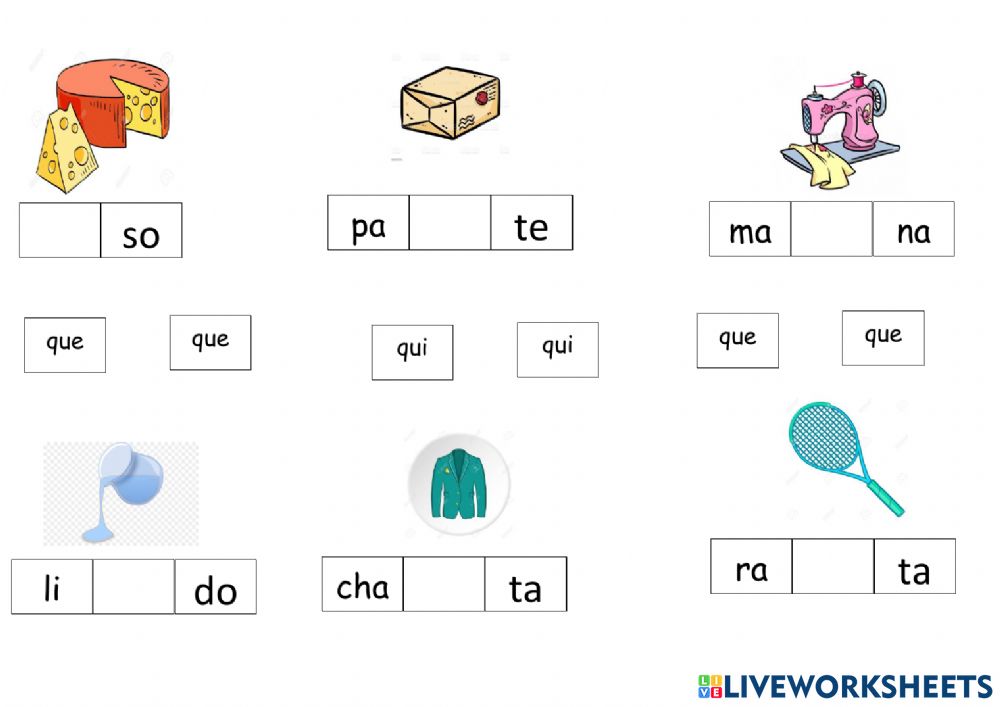 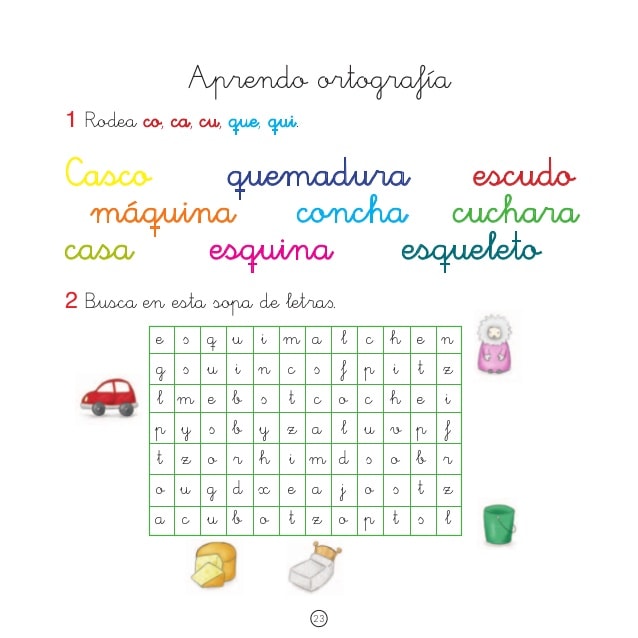 